令和４年度特定業務会計年度任用職員【広報紙ＤＴＰオペレーター業務】に応募されたみなさまへ　次の課題について、面接時に面接官に直接ご提出ください。【課題】　下記のテキスト及び写真を活用し、イベントのチラシ（フライヤー）を作成してください。【仕様】　Ａ４サイズ片面のみ、４色カラー、使用アプリケーション自由、グリッド・フォント・余白等の様式自由、原稿テキストの改変や省略自由、写真の加工処理自由、写真・イラスト等その他素材の追加・変更自由（ただし、著作権フリーのものに限る）【テキスト】　行事名称　　河川一斉清掃　～私たちの川を美しく～　目　　的　　河川を清掃することにより、市民の環境に対する理解を深めるとともに、意識の向上につなげるため　参加対象　　河内長野市民（小学生以下は保護者同伴）　日　　時　　令和４年３月６日（日）午前９時～１０時（荒天中止）　会　　場　　メイン会場＝奥河内くろまろの郷宮山橋（高向）　　　　　　　その他会場＝落合橋（長野町）、千代田橋（汐の宮町）、町井橋（高向）、谷口橋（日野）、西條大橋上流（栄町）、高橋（下里町）、車作橋（加賀田）、出合橋（天見）、新喜多橋（大師町）、鳩原橋（鳩原）　申し込み　　不要、当日直接各会場へ集合　備　　考　　・作業しやすい服装で来場を。　　　　　　　・実施の有無は、市ホームページで確認を。当日の午前７時～７時３０分に環境政策課への電話問い合わせも可。　主　　催　　河川を美しくする市民の会問い合せ　　河内長野市環境経済部環境政策課（電話0721-53-1111、内線888・999）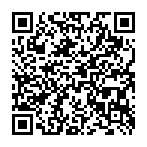 【素材】　※上記のテキスト及び写真データは、下記のＵＲＬからコピーが可能です。　　https://www.city.kawachinagano.lg.jp/soshiki/0/99999.html＜担当＞　総合政策部　広報広聴課電話：０７２１－５３－１１１１（内５８０）